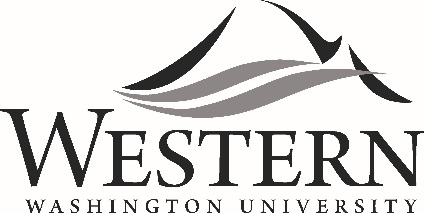 Woodring College of Education For curriculum effective fall 2020HUMAN SERVICES PROGRAM PLAN OF STUDYStudent Name:  	Student ID:                Year/Qtr. Entered Program: WWU e-mail Address:  Home Telephone:     	Work / Cell Phone:Academic Advisor:  Site Location:  DEGREE REQUIREMENTS – One hundred eighty (180) credits are required to earn a Bachelor of Arts degree at .  The Human Services major comprises 75 required credits.REQUIRED COURSES- Includes 35 credits of Foundations Coursework, 15 credits of Skills Coursework, 15 credits of Field Studies, and 10 credits of Human Services Electives.Notes: Students must have a minimum of 180 credits to graduate, 75 of which meet the requirements of the Human Services major. Work with your advisor and the Degree Works report (see below) to determine the number of elective credits you will need to complete your degree.Degree Works for StudentsDegree Works is an academic planning and degree progress tool that reflects your academic progress towards the completion of your program of study at Western. Degree Works is designed to help you track degree progress and know which courses to take to plan your path to graduation. Degree Works is available for students who have a catalog year of 2016-2017 or later. Your catalog year is set upon admission or declaration for your degree, major, minor, or certificate. To access Degree Works in Web4U, navigate to your Students tab, select Student Records and select Degree Works. Human Services CurriculumPre- and Co-RequisitesEffective Fall 2020 Human Services Course Work QUARTERLY Planning WorksheetIMPORTANT:  Remember that one hundred eighty (180) total credits are required for graduation.  You will need a graduation evaluation and application two quarters before graduating.  It is the students responsibility to meet all application deadlines and requirements.Human Services Course Work QUARTERLY Planning WorksheetIMPORTANT:  Remember that one hundred eighty (180) total credits are required for graduation.  You will need a graduation evaluation and application two quarters before graduating.  It is the students responsibility to meet all application deadlines and requirements.Human Services Course Work QUARTERLY Planning WorksheetIMPORTANT:  Remember that one hundred eighty (180) total credits are required for graduation.  You will need a graduation evaluation and application two quarters before graduating.  It is the students responsibility to meet all application deadlines and requirements.Foundations Coursework (35 credits)Foundations Coursework (35 credits)Foundations Coursework (35 credits)Foundations Coursework (35 credits)Foundations Coursework (35 credits)Human Services Electives (10 credits)Human Services Electives (10 credits)Human Services Electives (10 credits)CourseTitleTitleCreditsQtr TakenCourseTitleCreditsQtr TakenHSP 301Human Services Professionals & Personal Systems (5)             Human Services Professionals & Personal Systems (5)             HSP 306 Human Services Foundations (5)     Human Services Foundations (5)     HSP 355Social Justice and Equity in the U.S. (5)Social Justice and Equity in the U.S. (5)HSP 402Inequity in U.S. Policies and Institutions (5)    Inequity in U.S. Policies and Institutions (5)    HSP 404Human Services Professionals and Community Systems (5)        Human Services Professionals and Community Systems (5)        HSP 406Inequity in Global Policy and Institutions (5)Inequity in Global Policy and Institutions (5)HSP 420Social Welfare Policy (5)Social Welfare Policy (5)Skills Coursework (15 credits)Skills Coursework (15 credits)Skills Coursework (15 credits)Skills Coursework (15 credits)Skills Coursework (15 credits)Field Studies (15 credits)Field Studies (15 credits)Field Studies (15 credits)Field Studies (15 credits)CourseTitleTitleCreditsQtr TakenCourseTitleCreditsQtr TakenHSP 325HSP 325Introduction to Interviewing & Interventions for Human Services (5)                   HSP 435Human Service Organizations (5)HSP 385HSP 385Applied Research Methods (5) (WP3)              HSP 440Internship & Seminar (5)HSP 485HSP 485Program Planning and Evaluation (5)          HSP 440Internship & Seminar (5)CourseRequirements/PrerequisitesHSP 325 Introduction to Interviewing & Interventions for Human Services                   Prerequisite: HSP 301HSP 402 Inequity in U.S. Policies and InstitutionsPrerequisite: HSP 355 or 455*HSP 404 Human Services Professionals and Community SystemsPrerequisite: HSP 355 or 455*HSP 406 Inequity in Global Policy and InstitutionsPrerequisite: HSP 355 or 455*HSP 420 Social Welfare PolicyPrerequisite: HSP 306 and HSP 435HSP 435 Human Service OrganizationsPrerequisites: HSP 301HSP 306 (prior to or concurrent)HSP 440 Internship & SeminarPrerequisite: HSP 435HSP 485 Program Planning/Eval.Prerequisite: HSP 385*Education and Social Justice minors may substitute ESJ 411 for HSP 355*Education and Social Justice minors may substitute ESJ 411 for HSP 355Total previous credits:Total previous credits:Total previous credits:Total previous credits:   FALL   FALL   WINTER   WINTER  SPRING  SUMMERQtr.  20                CreditsGradeHSP course credits:HSP course credits:HSPOther credits:Other credits:HSPQuarter total credits:Quarter total credits:HSPAccrued total credits:Accrued total credits:HSPHSPHSP   FALL   FALL   WINTER   WINTER  SPRING  SUMMERQtr.  20                CreditsGradeHSP course credits:HSP course credits:HSPOther credits:Other credits:HSPQuarter total credits:Quarter total credits:HSPAccrued total credits:Accrued total credits:HSPHSPHSP   FALL   FALL   WINTER   WINTER  SPRING  SUMMERQtr.  20                CreditsGradeHSP course credits:HSP course credits:HSPOther credits:Other credits:HSPQuarter total credits:Quarter total credits:HSPAccrued total credits:Accrued total credits:HSPHSPHSP   FALL   FALL   WINTER   WINTER  SPRING  SUMMERQtr.  20                CreditsGradeHSP course credits:HSP course credits:HSPOther credits:Other credits:HSPQuarter total credits:Quarter total credits:HSPAccrued total credits:Accrued total credits:HSPHSPHSPTotal previous credits:Total previous credits:Total previous credits:Total previous credits:   FALL   FALL   WINTER   WINTER  SPRING  SUMMERQtr.  20                CreditsGradeHSP course credits:HSP course credits:HSPOther credits:Other credits:HSPQuarter total credits:Quarter total credits:HSPAccrued total credits:Accrued total credits:HSPHSPHSP   FALL   FALL   WINTER   WINTER  SPRING  SUMMERQtr.  20                CreditsGradeHSP course credits:HSP course credits:HSPOther credits:Other credits:HSPQuarter total credits:Quarter total credits:HSPAccrued total credits:Accrued total credits:HSPHSPHSP   FALL   FALL   WINTER   WINTER  SPRING  SUMMERQtr.  20                CreditsGradeHSP course credits:HSP course credits:HSPOther credits:Other credits:HSPQuarter total credits:Quarter total credits:HSPAccrued total credits:Accrued total credits:HSPHSPHSP   FALL   FALL   WINTER   WINTER  SPRING  SUMMERQtr.  20                CreditsGradeHSP course credits:HSP course credits:HSPOther credits:Other credits:HSPQuarter total credits:Quarter total credits:HSPAccrued total credits:Accrued total credits:HSPHSPHSPTotal previous credits:Total previous credits:Total previous credits:Total previous credits:   FALL   FALL   WINTER   WINTER  SPRING  SUMMERQtr.  20                CreditsGradeHSP course credits:HSP course credits:HSPOther credits:Other credits:HSPQuarter total credits:Quarter total credits:HSPAccrued total credits:Accrued total credits:HSPHSPHSP   FALL   FALL   WINTER   WINTER  SPRING  SUMMERQtr.  20                CreditsGradeHSP course credits:HSP course credits:HSPOther credits:Other credits:HSPQuarter total credits:Quarter total credits:HSPAccrued total credits:Accrued total credits:HSPHSPHSP   FALL   FALL   WINTER   WINTER  SPRING  SUMMERQtr.  20                CreditsGradeHSP course credits:HSP course credits:HSPOther credits:Other credits:HSPQuarter total credits:Quarter total credits:HSPAccrued total credits:Accrued total credits:HSPHSPHSP   FALL   FALL   WINTER   WINTER  SPRING  SUMMERQtr.  20                CreditsGradeHSP course credits:HSP course credits:HSPOther credits:Other credits:HSPQuarter total credits:Quarter total credits:HSPAccrued total credits:Accrued total credits:HSPHSPHSP